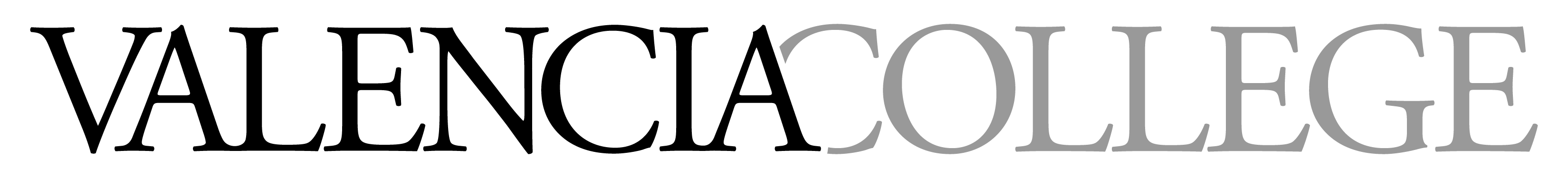 Department of Architecture, Engineering, and TechnologyWest Campus, Building 9, room 140, (407) 582-1902EGS 1007: Engineering Concepts and MethodsSpring Semester 2018-CRN 23889Professor:			Prof. Henry Regis, P.E.Office:			West Campus, Building 11, Room 260Phone:			407-582-1218 (office)Email:			hregis@valenciacollege.eduOffice Hours:	Monday:        7:00 AM – 8:30 AM and 10:00AM - 11 :30AM                                           Tuesday :       11 :30 AM- 12 :30PM                                            Wednesday :  7 :00 AM- 8 :30AM AND 10 :00 AM – 11 :30AM                                           Thursday:          7 :00 AM – 8 :30AM                                             Friday  :            8 :00AM  – 9:30 AM  Virtual, by e mail, phone.Class Time:	Tuesday:  9:30 AM to 11:30AMTextbooks:	No text book is required. A saving device (thumb drive) is required.Class Goals:	Learn to use computer and applications software in solving engineering problems.TI-89 (1)MATLAB (5)Ethics (1)Excel (4 weeks)Solidworks (1)Autocad (1)Grading Policy:Your final grade in the course will be based on the following:Lab Assignments 						                        35%Quizzes         								            25%Attendance									10%Final                                                                                                               30%            (Quizzes are usually given during the first 60 minutes of class…no make ups)After your numerical grade has been calculated, your letter grade will be determined as follows:A		90–100% of the total percentage points possibleB		80–89% of the total percentage points possibleC		70–79% of the total percentage points possibleD		60–69% of the total percentage points possibleF		less than 60% of the total percentage points possibleDISCLAIMER: Any changes in the policy and/or schedule of this syllabus may be made at any time during the semester at the discretion of the professor.Class Rules:Tardy/Unexcused Absence Policy:More than 3 unexcused absences will result in being  withdrawn from the course.Any student arriving after the class roll is taken (within 15 minutes of class start time), will be considered absent unless agreed to in advance by the professor.Use hregis@valenciacollege.edu for ANY correspondence with me (NOT Atlas or blackboard e-mails).All assignments are due at the beginning of the next class period. Your lowest assignment or one missed assignment will be dropped.Do NOT leave the class to answer or make phone calls or other routine issues. Leaving the class BEFORE the assignment is completed will be counted as an absence for that day. No late work will be accepted. No exceptions (including medical) Missing a class for ANY reason (including medical) will count against your attendance portion of your grade. You  can always submit your work via BLACKBOARD under ASSIGNMENTS. NOT BY ANY E-MAIL METHOD  PLEASE. Assignment e mailed will NOT be graded.No make-up quizzes are permitted (no exceptions including medical). If you miss ONE quiz , your final will count more (but no zero on the missed quiz for final grade calculation). Missing both quizzes will be grounds for withdrawal from the course. Cellular phones must be turned off and put away .Absolutely No texting in class. Do NOT leave the class room to answer cellular phone (unless emergency situation cleared in advance with instructor). Using cellular phones during quizzes or final is prohibited and phones must be off (except for emergency agreed to in advance by instructor).Absolutely, no food or drinks are allowed in the classroom (except on  back cabinet for drinks)It is the student’s responsibility to withdraw from the course. If the student is absent or has missed any part of the class, then it is the student’s responsibility to obtain the missed information from the professor or other students before coming to the next class.Submitting identical assignments  is considered as cheating and can results to zero grade or dismissal from the class.Cheating is prohibited.  If any student is caught cheating, the professor has the right to withdraw the student from the class with an F and recommend expulsion from the program through a referral to the Dean of students. DO NOT copy someone else’s work for assignments or quizzes/final exam .The final is REQUIRED. You will receive an F if you miss the final.SCHEDULING A TRIP OR A VACATION DURING FINALS WEEK IS NOT ACCEPTABLE.Withdrawal deadline: 22 March. You cannot withdraw after that date. I will not withdraw you after the withdrawal date. (3 unexcused absences will get you withdrawn before that date).Refund deadline: 14 January.Do not video record or audio record instructor without permission from instructor in advance, and then only if required by Disability office.Note: Per Valencia 4-07 (Academic Progress, Course attendance and Grades, and Withdrawals), a student who withdraws from class before the withdrawal deadline of 1 November will receive a grade of “W”. A student is not permitted to withdraw after the withdrawal deadline. A faculty member MAY withdraw a student up to the beginning of the final exam period for violation of the class attendance policy. A student who is withdrawn by faculty for violation of the class attendance policy will receive a grade of “W”. Any student who withdraws or is withdrawn from a class during a third or subsequent attempt in the same course will be assigned a grade of “F”. For a complete policy and procedure overview on Valencia Policy 4-07 please go to:http://valenciacc.edu/generalcounsel/policydetail.cfm/recorded=75.Course learning outcomes:The student will be able to readily analyze any engineering problem by walking through the various problem solving methodology steps The student will be able to apply this problem solving methodology within a Spreadsheets software The student will be able to analyze and solve engineering problems through the use of spreadsheets The student will be able to apply this problem solving methodology within a procedural programming software The student will be able to analyze and solve engineering problems through the use of procedural programming within the MATLAB softwareLearn to apply college success skills, including time management and critical thinking.Demonstrate the ability to access, navigate, and use technology related to college-level learning (i.e. Blackboard) Learn to apply personal and academic behaviors to succeed in college (self-motivation, study skill, time management)Calculate the cost of their education, explore the availability of loans, grant, scholarship, internship etc. and create a financial plan and a personal budget for the next four years. (for their entire undergraduate study)Attend meetings of a Professional Engineering organization of their choiceClass Schedule:	The following is a tentative schedule based upon class needs.The professor reserves the right to make any schedule changes necessary.  Date(week of)                                                                    Goals1/7Excel 11/14Excel 21/21Excel 31/28Excel 4 2/4 QUIZ Excel , 2/11MATLAB 1 2/18Matlab 2                                  2/25MatLab 33/4MatLab 43/18MatLab 53/25Quiz MatLab4/1Solidworks 14/8AutoCad 14/15  Ethics4/22Final (Excel and MatLab). Final will be on Tuesday 23 April at 9 :30AM and last 2 hours. 